RESULTADOS ABRIL - SEPTIEMBRE 2019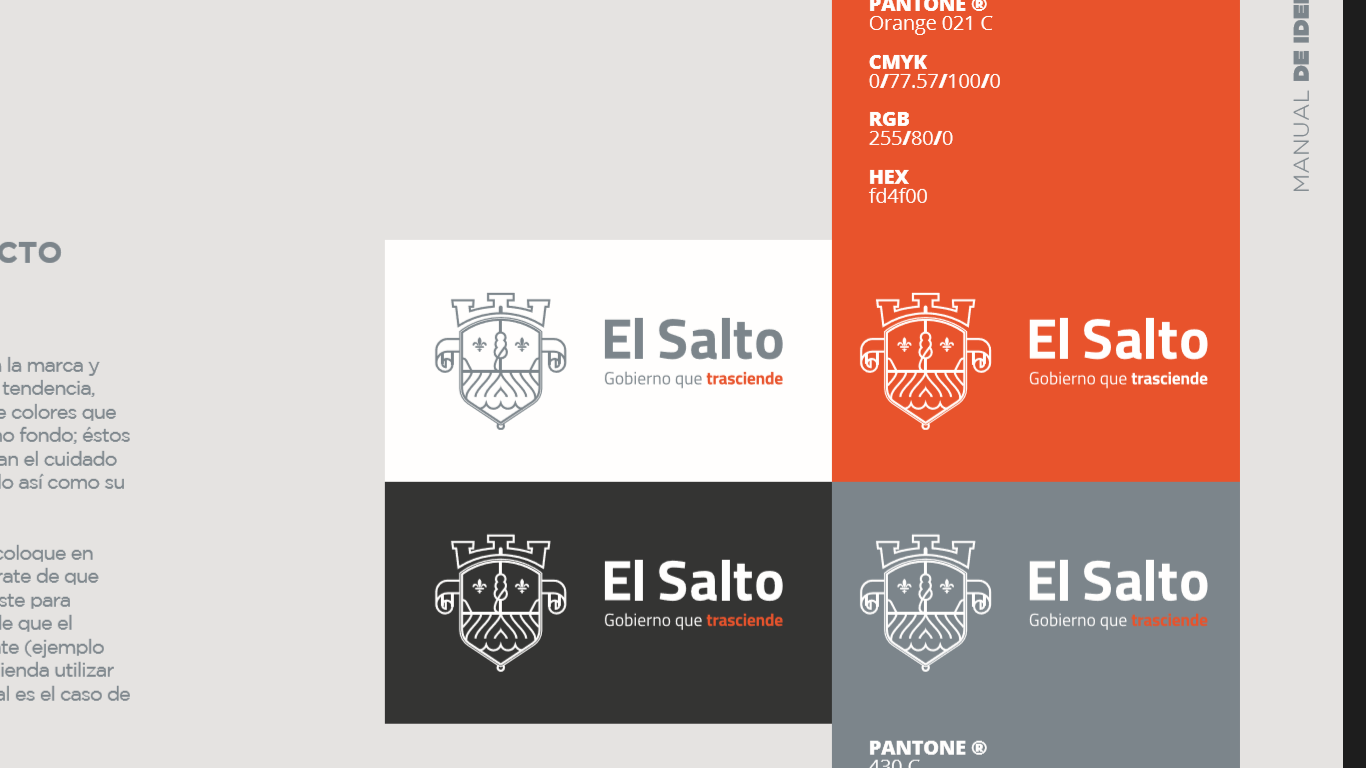 EJE 1.  EL SALTO COMPETITIVODEPENDENCIATEMAOBJETIVOINDICADORRESULTADOS Y AVANCESRegistro CivilRegistro civil de calidad Brindar un servicio eficaz y eficiente a la ciudadanía Actas expedidas y tempo promedio de atención1,727 nacimientos                                                       523 matrimonios  319 defunciones16,123 actas expedidasParque VehicularControl del Parque vehicularControl de movimientos Número de vehículos en usoUn total de 203 vehículos inscritos al padrónTaller MecánicoMejoramiento VehicularTener el parque vehicular en condiciones óptimas para el servicioNúmero de intervenciones realizadas 762 intervenciones Dirección de CatastroFortalecimiento de ingresosReducir el monto de la cartera vencida Número de pagos recibidos14,860 pagos recibidosJefatura de Apremios Reglamentación de giros comerciales Lograr la reglamentación de negocios y empresasInfracciones notificadas 731 infracciones notificadas Dirección de Tecnologías de la Información y Comunicación (Falto Abril y Junio)Madurez tecnológico Incrementar el funcionamiento del equipamiento de las  Dependencias Municipales para el servicio de calidadServicios atendidos 40 instalaciones350 Soporte técnico 40 actualizaciones del portal y sitio web 36 modificaciones del portal y sitio web Jefatura de Oficialía de partesRecepción y canalización Designar a las Dependencias correspondientes los documentos externos que se recibenDocumentos canalizados 749 documentos recibidos y canalizadosDirección de Patrimonio Control de bienes Inventario de bienes del AyuntamientoPorcentaje de avance Avance de un 95%Jefatura de Archivo Municipal Archivo Municipal Mantener organizado y en óptimas condiciones el archivo municipalNúmero de búsquedas Organización y clasificación de archivos 24 búsquedas de archivosJefatura de Mejora Regulatoria Simplificación administrativa Simplificación y modernización de trámites municipales para la apertura de empresas Avance del proyecto Se recibió la certificación SARE Dirección de Promoción Económica Empresa familiar  y comunitariaGestión de créditos FOJAL para los ciudadanosAvance de la gestiónFin de curso FOJAL, y evaluación de los documentos para prestamos Dirección de Promoción EconómicaPromoción al mercado local Dar a conocer el mercado local Acciones realizadasFeria artesanal “Artesanos emprendedores” Jefatura de Fomento al Empleo y EmprendurísmoDesarrollo económico en la poblaciónPrograma de empleo temporal  Número de personas beneficiadas  80 personas beneficiadas Jefatura de Fomento AgropecuarioFomento agropecuarioBuscar acciones de fomento para el sector agropecuarioAvance de la gestiónApoyo a los ganaderos para hacer su convenio en LICONSA